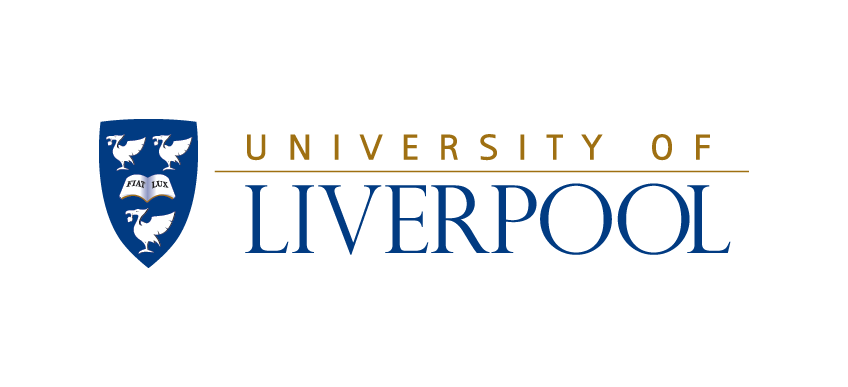 Liverpool Student, 14th February 2000, p1City Bishop in Gay RowPhillipa CookTHE Rt Rev James Jones, Anglican Bishop of Liverpool and a Governor at Liverpool Hope University College hit the front page of the Telegraph recently in connection with his seemingly ‘homophobic’ comments regarding the repeal of Section 28.Section 28 bans the promotion of homosexuality in schools, and is at the heart of a debate into the values of society. A campaign by Cardinal Winning, a Roman Catholic leader, against the repeal of Section 28 was announced during a recent speech whilst in Malta.The Rt Rev James Jones, writing in the telegraph rejects allegations that Cardinal Winning was being ‘homophobic’ in challenging the Scottish parliament to remove the prohibition on promoting homosexuality.According to the Telegraph, Bishop Jones is the first senior non-catholic figure South of the border to add his support to Cardinal Winning’s recent comments. Rt Rev Jones calls for a debate into the ethics of whether there are any moral differences between gay and straight relationships. He encourages this debate throughout society “not least in our schools” arguing that section 28 does not outlaw such discourse. Section 28 seeks to prevent “the promotion of a gay lifestyle as a moral equivalent to heterosexual marriage”.There has been much national outrage towards Bishop Jones’s comments. However, much closer to home, former Liverpool Hope Students’ Union President, Zoran Blackie, gave Liverpool Student his views on the matter:“I was horrified that Bishop Jones would lend his support to the discriminatory policy that is section 28.” He went on to say, “As an openly gay man who has grown up under the shadow of section 28, I have witnessed its true effect on young gay people, and bisexuals are isolated and marginalised, as the clause outlaws the promotion of the ‘acceptability’ of homosexuality.”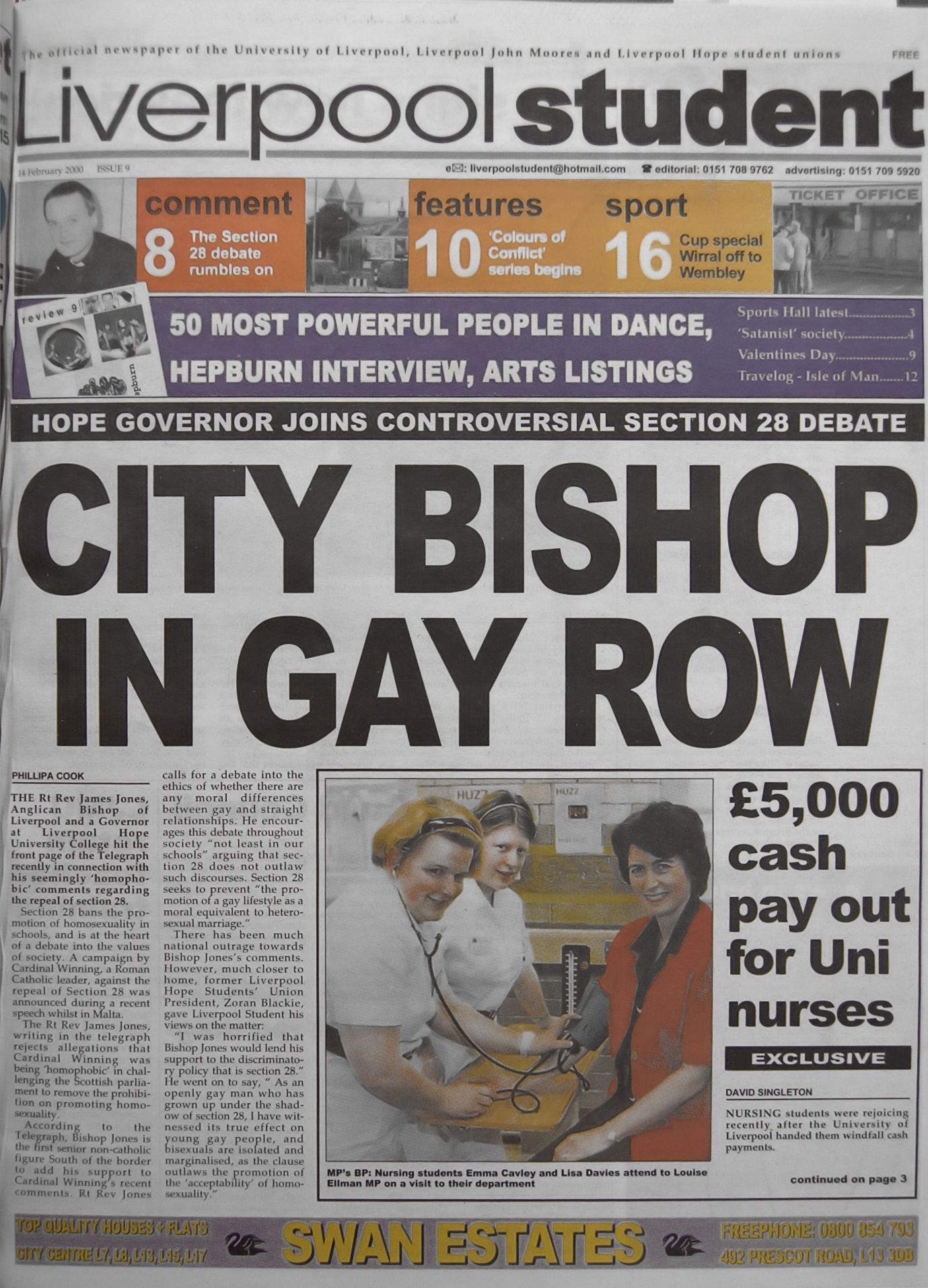 